UNIVERSITY OF ILLINOIS @ URBANA-CHAMPAIGNScholarship Application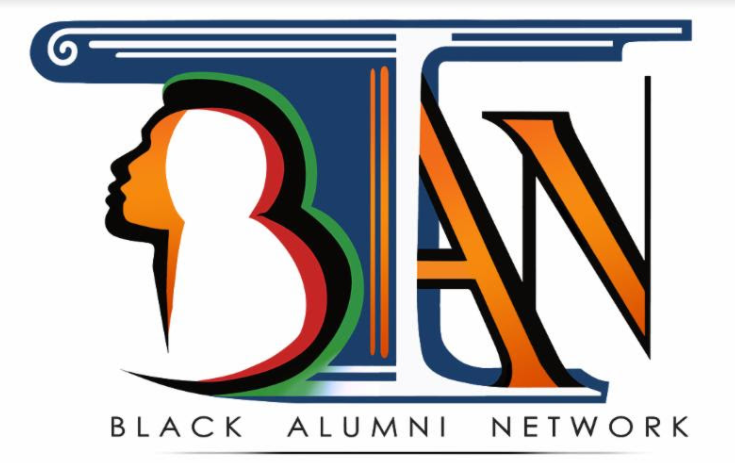 The Illinois Black Alumni Network (BAN), an affiliate of the University of Illinois at Urbana-Champaign Alumni Association (UIAA), is awarding $500 - $1,000 scholarships for the academic year (2017-18) for Sophomores, Juniors and Seniors.  The selected applicants will possess academic excellence and excel in at least one other area of College involvement (i.e. student government, clubs, athletics, visual and performing arts, etc.)  The selected applicant must have a proven record of good citizenship on campus with a clean record of social responsibility (i.e. no disciplinary record or negative Dean referrals)Students who have met these criteria should submit the attached application on-line before October 1, 2017 deadline.  The application must include current transcript and an essay detailing achievement, recognitions, and any other specific information to be considered.  In addition, applicants will need to have recommendation form completed and forwarded to the appropriate email address. Applications will NOT be accepted after the deadline.DUE NO LATER THAN:  October 1, 2017Scholarship Application DUE NO LATER THAN:  October 1, 2017Expected college graduation date:________  High School Name & Year :_______________________Student Name:______________________________ Address:________________________________City: ____________________________________    State:  ________   Zip:  ____________________Phone:__________________________ Email Address:_____________________________________Parent/Guardian_____________________________________Parent/Guardian Phone:_____________Current G.P.A._________________   College and Major ___________ ________________________Please list office(s) held, memberships, art, music, performance awards, sports activities, etc.REQUIRED ESSAY TOPIC: How have you made a difference on campus? (500 words maximum)Please provide the name of a Dean, Advisor or Counselor to be used as a reference. Include their email address and phone number.Name:__________________________________________________________________________________Email address:___________________________________________________________________________Phone number:___________________________________________________________________________Please attach a scanned PDF copy of your most recent transcript. DUE NO LATER THAN:  October 1, 2017Black Alumni Network (BAN) Attention: pdskufo@comcast.net(Scholarship Applicable to Sophomore, Junior or Senior)